Tabela  wyników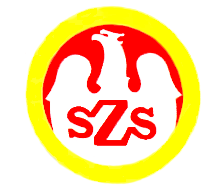             Komunikat z zawodów sportowychNazwa zawodów    Półfinał Mistrzostw Powiatu Opole-miejski / Piłka Ręczna LICEALIADA - chłopcy BARAŻMiejsce i data    OPOLE – 04.03.2024Godz.  . .  . . . . . .- weryfikacja dokumentów, odprawa opiekunów, losowanieGodz.  . . . . . . . . .  - rozpoczęcie zawodówGodz.  . . . . . . . . .  - zakończenie zawodówZespoły startujące pełna nazwa – kolejność wylosowanych miejsc:Zespoły startujące pełna nazwa – kolejność wylosowanych miejsc:Zespoły startujące pełna nazwa – kolejność wylosowanych miejsc:Zespoły startujące pełna nazwa – kolejność wylosowanych miejsc:Zespoły startujące pełna nazwa – kolejność wylosowanych miejsc:Zespoły startujące pełna nazwa – kolejność wylosowanych miejsc:Zespoły startujące pełna nazwa – kolejność wylosowanych miejsc:Zespoły startujące pełna nazwa – kolejność wylosowanych miejsc:Zespoły startujące pełna nazwa – kolejność wylosowanych miejsc:1Publiczne Liceum Ogólnokształcące II Opole Publiczne Liceum Ogólnokształcące II Opole Publiczne Liceum Ogólnokształcące II Opole Publiczne Liceum Ogólnokształcące II Opole Publiczne Liceum Ogólnokształcące II Opole Publiczne Liceum Ogólnokształcące II Opole Publiczne Liceum Ogólnokształcące II Opole Publiczne Liceum Ogólnokształcące II Opole 2Zespół Szkół Budowlanych OpoleZespół Szkół Budowlanych OpoleZespół Szkół Budowlanych OpoleZespół Szkół Budowlanych OpoleZespół Szkół Budowlanych OpoleZespół Szkół Budowlanych OpoleZespół Szkół Budowlanych OpoleZespół Szkół Budowlanych Opole3Publiczne Liceum Ogólnokształcące nr III OpolePubliczne Liceum Ogólnokształcące nr III OpolePubliczne Liceum Ogólnokształcące nr III OpolePubliczne Liceum Ogólnokształcące nr III OpolePubliczne Liceum Ogólnokształcące nr III OpolePubliczne Liceum Ogólnokształcące nr III OpolePubliczne Liceum Ogólnokształcące nr III OpolePubliczne Liceum Ogólnokształcące nr III OpoleLp.Lp.Godz.KNazwa szkołyNazwa szkołyNazwa szkołyWynik Wynik 11……-……1-2PLO II OpoleZSB Opole17 : 417 : 422……-……2-3ZSB OpolePLO III Opole5 : 125 : 1233……-……1-3PLO II OpolePLO III Opole14 : 814 : 8Szkoła123BramkiPunkty MiejscePLO II Opole17 : 414 : 831 : 126IZSB Opole4 : 175 : 129 : 240IIIPLO III Opole8 : 1412 : 520 : 193IIORGANIZATOR
Leszek Jaremkowski